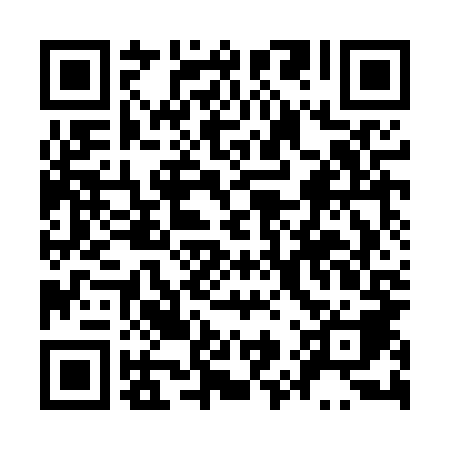 Ramadan times for Grabczyny, PolandMon 11 Mar 2024 - Wed 10 Apr 2024High Latitude Method: Angle Based RulePrayer Calculation Method: Muslim World LeagueAsar Calculation Method: HanafiPrayer times provided by https://www.salahtimes.comDateDayFajrSuhurSunriseDhuhrAsrIftarMaghribIsha11Mon4:054:055:5411:423:365:315:317:1412Tue4:024:025:5211:423:385:335:337:1613Wed4:004:005:5011:423:395:345:347:1814Thu3:583:585:4811:413:415:365:367:2015Fri3:553:555:4511:413:425:385:387:2116Sat3:533:535:4311:413:435:395:397:2317Sun3:503:505:4111:403:455:415:417:2518Mon3:483:485:3911:403:465:435:437:2719Tue3:453:455:3711:403:475:445:447:2920Wed3:433:435:3411:403:495:465:467:3121Thu3:403:405:3211:393:505:475:477:3322Fri3:383:385:3011:393:515:495:497:3423Sat3:353:355:2811:393:525:515:517:3624Sun3:333:335:2511:383:545:525:527:3825Mon3:303:305:2311:383:555:545:547:4026Tue3:283:285:2111:383:565:565:567:4227Wed3:253:255:1911:373:575:575:577:4428Thu3:223:225:1611:373:595:595:597:4629Fri3:203:205:1411:374:006:006:007:4830Sat3:173:175:1211:374:016:026:027:5031Sun4:144:146:1012:365:027:047:048:521Mon4:124:126:0812:365:037:057:058:542Tue4:094:096:0512:365:057:077:078:563Wed4:064:066:0312:355:067:097:098:594Thu4:034:036:0112:355:077:107:109:015Fri4:014:015:5912:355:087:127:129:036Sat3:583:585:5712:355:097:137:139:057Sun3:553:555:5412:345:107:157:159:078Mon3:523:525:5212:345:117:177:179:099Tue3:493:495:5012:345:137:187:189:1210Wed3:463:465:4812:335:147:207:209:14